КОНСУЛЬТАЦИЯ ДЛЯ  РОДИТЕЛЕЙ«ЧТО ТАКОЕ ИНКЛЮЗИВНОЕ ОБРАЗОВАНИЕ»INCLUSION – «включение»Учащиеся с особыми образовательными потребностями посещают ту же школу, что и их братья, сестры, соседи; находятся в классе с детьми своего возраста;имеют индивидуальные планы обучения;обеспечиваются необходимой поддержкой (сопровождение).Инклюзивное образование дает возможность всем учащимся в полном объеме участвовать в жизни коллектива детского сада, школы, института, в дошкольной и школьной жизни.Инклюзивное      образование         обладает ресурсами, направленными на стимулирование равноправия обучающихся и их участия во всех делах коллектива.Инклюзивное образование направлено на развитие у всех людей способностей, необходимых для общения.Инклюзивное образование базируется на принципах:Ценность человека не зависит от его способностей и достижений          Каждый человек способен чувствовать и думать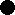           Каждый человек имеет право на общение и на то, чтобы быть услышанным.Все люди нуждаются друг в друге.          Подлинное образование может осуществляться только в контексте реальных взаимоотношений          Все люди нуждаются в поддержке и дружбе ровесниковДля всех обучающихся достижение прогресса скорее в том, что они могут делать, чем в том, что не могут.          Разнообразие усиливает все стороны жизни человекаОсновные принципы инклюзииИнклюзивные сообщества:          Быть инклюзивным - означает искать пути для всех детей, быть вместе во время обучения (включая детей с инвалидностью).          Инклюзия — это принадлежность к сообществу (группе друзей, школе, тому месту, где живем)Инклюзия означает - раскрытие каждого ученика с помощью образовательной программы, которая достаточно сложна, но соответствует его способностям. Инклюзия учитывает как потребности, так и специальные условия и поддержку, необходимые ученику и учителям для достижения успеха.  В инклюзивной школе каждого принимают и считают важным членом коллектива Ученика со специальными потребностями поддерживают сверстники и другие члены школьного сообщества для удовлетворения его специальных образовательных потребностей.     Большинство учителей и директоров массовых школ недостаточно знают о проблемах инвалидности и не готовы к включению детей-инвалидов в процесс обучения в классах          Родители детей инвалидов не знают, как отстаивать права детей на образование и испытывают страх перед системой образования и социальной поддержкиПравила инклюзивной школы:          Все ученики равны в школьном сообществе          Все ученики имеют равный доступ к процессу обучения в течение дня .У всех учеников должны быть равные возможности для установления и развития важных социальных связей          Планируется и проводится эффективное обучение          Работники, вовлеченные в процесс образования, обучены стратегиям и процедурам, облегчающим процесс включения, т.е. социальную интеграцию среди сверстников          Программа и процесс обучения учитывает потребности каждого ученика          Семьи активно участвуют в жизни школы          Вовлеченные работники настроены позитивно и понимают свои обязанности.